муниципальное бюджетное общеобразовательное учреждение                    Марьевская средняя общеобразовательная школа                                                  имени воина-афганца Николая Павловича ЛапшичеваРАССМОТРЕНО                                                                    «УТВЕРЖДАЮ»на педагогическом совете                                                   Директор МБОУ Марьевской сош
МБОУ Марьевской сош                                                     им. воина-афганца Н. П. Лапшичева
им. воина-афганца Н. П. Лапшичева                                  ________________С.А.Зайцева           от 20.03 2021 года протокол № 8                                       30 марта 2021 годаОтчет о результатах самообследованиямуниципального бюджетного общеобразовательного учреждения Марьевская средняя общеобразовательная школа имени воина-афганца Николая Павловича Лапшичева  за 2020 годОбщие сведения об образовательной организацииМуниципальное бюджетное общеобразовательное учреждение Марьевская средняя общеобразовательная школа имени воина-афганца Николая Павловича Лапшичева – это два здания: здание основной школы и начальной школы с группой дошкольного образования. С 12.09.2013г. школа носит имя воина-афганца Н.П. Лапшичева.Основным видом деятельности Школы является реализация дошкольного образования,  начального общего образования, основного общего образования, среднего общего образования; дополнительного образования: дополнительное образование детей и взрослых. Аналитическая частьI. Оценка образовательной деятельностиОбразовательная деятельность в Школе организуется в соответствии с Федеральным законом от 29.12.2012 № 273-ФЗ «Об образовании в Российской Федерации», ФГОС начального общего, основного общего и среднего общего образования, СП 2.4.3648-20 «Санитарно-эпидемиологические требования к организациям воспитания и обучения, отдыха и оздоровления детей и молодежи», СанПиН 1.2.3685-21 «Гигиенические нормативы и требования к обеспечению безопасности и (или) безвредности для человека факторов среды обитания», другими нормативными правовыми актами, которые регулируют деятельность образовательных организаций, основными образовательными программами. локальными нормативными актами Школы.Образовательное учреждение осуществляет образовательную деятельность по образовательным программам, в соответствии с Уставом:В 2020-2021 учебном году реализуются федеральные государственные образовательные стандарты общего образования на уровне начального общего образования (в 1-4 классах) и основного общего образования (в 5-8 классах).Статистические данные:Среднее количество в 1 - 11 классах учащихся 2020 году 56,5 человек (с 09.01.2020 в 1-11 классах 56 человек, а с 01.09.2020 в 1-11 классах 57 человек. Средняя наполняемость классов 5,65. начальная школа - 4 классов – 31,5 человек; основная школа – 5 классов – 23,5 человека; средняя школа - 4 класс – 1,5 человека.Учебный план 1–4-х классов ориентирован на 4-летний нормативный срок освоения основной образовательной программы начального общего образования (реализация ФГОС НОО), 5–9-х классов – на 5-летний нормативный срок освоения основной образовательной программы основного общего образования (реализация ФГОС ООО), 10–11-х классов – на 2-летний нормативный срок освоения образовательной программы среднего общего образования (реализация ФГОС СОО).Продолжительность учебного года для учащихся 5-8 классов составляет 35 учебных недель; количество учебных занятий за 5 лет (с 5 по 9 классы) не может составлять менее 5267 часов и более 6020 часов.Продолжительность учебного года для учащихся 9 и 11 классов (без учета государственной итоговой аттестации) составляет 34 учебных недели; для учащихся 10 класса (БУП-2004) - 35 учебных недель.Продолжительность урока составляет во 2-11 классах - 45 минут.Кроме того, обучение в 1-м классе осуществляется с соблюдением следующих дополнительных требований: учебные занятия проводятся по 5-дневной неделе и только в первую смену, использование «ступенчатого» режима обучения в первом полугодии (в сентябре, октябре - по 3 урока в день по 35 минут, в ноябре-декабре - по 4 урока по 35 минут каждый, январь-май - по 4 урока по 40 минут каждый), организация динамической паузы продолжительностью 40 минут после 2-го урока. А также в 1 классе дополнительные недельные каникулы в феврале.В 2020 году в результате введения ограничительных мер в связи с распространением коронавирусной инфекции часть образовательных программ в 2019/20 и в 2020/21 учебных годах пришлось реализовывать с применением электронного обучения и дистанционных образовательных технологий. Для этого использовались федеральные и региональные информационные ресурсы, в частности, мессенджеры WhatsApp, электронная почта. Результаты педагогического анализа, проведенного по итогам освоения образовательных программ в дистанционном режиме, свидетельствуют о снижении результативности образовательной деятельности в начальной и основной школе. Причину данной ситуации видим в следующем:недостаточное обеспечение обучающихся техническими средствами обучения – компьютерами, ноутбуками и др., высокоскоростным интернетом;недостаточное внимание родителей (законных представителей) обучающихся при организации домашней обстановки, способствующей успешному освоению образовательных программ;Воспитательная работаКонцепция воспитательной системы школы выстраивается с ориентацией на модель выпускника как гражданина-патриота, образованного человека, личность свободную, культурную, гуманную, способной к саморазвитию. Такой системный подход позволяет сделать педагогический процесс более целесообразным, управляемыми и эффективным.            Школа использует свою стратегию и тактику в воспитании, основанную на компетентносном подходе.            Исходя из этого, главной целью воспитательной работы школы является: создание условий для формирования личности, нацеленной на саморазвитие, способной к самостоятельному освоению новых знаний и способов творческой деятельности в различных областях науки и практики, а также создание условий, гарантирующих получение обучающимися воспитания личности в интересах, общества, государства.           Для реализации поставленной цели педагогическим коллективом школы были сформулированы следующие задачи воспитательной деятельности: 1. Гуманизация воспитательного процесса, выражающаяся в создании условий для интеллектуального, спортивно-оздоровительного и культурно-эстетического развития на основе свободы выбора учащимися траектории своего развития.2. Сохранение школьных традиций, развитие  коммуникативных навыков. 3. Формирование у обучащихся потребности вести здоровый образ жизни, через реализацию программы «Здоровье».4. Формирование у детей гражданско-патриотического сознания, духовно-нравственных ценностей гражданина России.5. Совершенствование работы со школьным самоуправлением как средством повышения социальной активности учащихся.6. Продолжить формирование базы для сознательного управления учащимися своим развитием.7. Воспитание  у школьников чувства прекрасного, хорошего вкуса,         утончённого, расширенного сознания путём: – ознакомления с лучшими творениями отечественного и зарубежного искусства, с  достижениями науки; – осознания мировых и национальных культурных сокровищ; – воспитания ответственности за сохранность и защиту культурных творений человека; – утверждения принципов мирного сосуществования всех народов на основе доброжелательства и взаимоуважения через осознание единства всего человечества;– создания условий для широкого проявления детского творчества.Решение вышеперечисленных задач должно способствовать развитию воспитательной системы школы. В основе ее – совместная творческая деятельность детей и взрослых по различным направлениям.      Исходя из цели и задач в школе создаются условия для комфортной  воспитательной среды, которая предоставляет каждому ребенку возможность выбора различных видов занятий и творческой деятельности, соответствующих личностным потребностям. Основными направлениями воспитательной работы по данной системе являются:  - Ученик и его здоровье;- Ученик и его нравственность;- Ученик и его интеллектуальные возможности;- Общение и досуг ученика;- Ученик – патриот и гражданин;- Ученик и его семья;- Развитие школьного самоуправления - программа «Гармония»,- работа по профилактике употребления ПАВ – программа «Школа без наркотиков»,- работа по предупреждению ДДТТ – программа «Добрая дорога детства»,- работа с родителями – программа «СемьЯ»- работа по предупреждению беспризорности и правонарушений.Подводя итоги воспитательной работы за 2020 год, следует отметить, что педагогический коллектив школы стремился успешно реализовать намеченные планы, решать поставленные перед ним задачи. В 2020 году Школа провела работу по профилактике употребления психоактивных веществ (ПАВ), формированию здорового образа жизни и воспитанию законопослушного поведения обучающихся. Проведены обучающие вебинары «Здоровое будущее» для учителей по вопросам здорового образа жизни, по вопросам диагностики неадекватного состояния учащихся. Проводилась систематическая работа с учениками и родителями по разъяснению уголовной и административной ответственности за преступления и правонарушения, связанные с незаконным оборотом наркотиков, незаконным потреблением наркотиков и других ПАВ.Были организованы:акция «Здоровый образ жизни»акция «День здоровья»акция «Сообщи где торгуют смертью»участие в районном конкурсе «Лучшая практика проведения антинаркотической профилактической работы»участие в областном конкурсе антинаркотической социальной рекламы;проведение классных часов и бесед на антинаркотические темы с использованием ИКТ-технологий;книжная выставка «Я выбираю жизнь» в школьной библиотеке.С целью пропаганды преимущества здорового образа жизни, расширения кругозора школьников в области физической культуры и спорта в школе работают спортивные, внеурочные объединения, которые пользуются среди учащихся большой популярностью.          Спортивно-оздоровительные мероприятия прочно вошли в  воспитательную систему школы. В2020 году в школе проведены мероприятия: «Кросс наций», «День здоровья»,  В результате  работы в данном направлении прослеживается снижение заболеваемости учащихся в школе.         Здоровье школьников – это не только отказ от вредных привычек, соблюдение ЗОЖ, сюда с уверенностью можно отнести еще одно направление воспитательной работы школы – это пропаганда пожарной безопасности и предупреждение ДДТТ с участием детей и подростков.           Вопросы пожарной безопасности  рассматриваются  не только на уроках ОБЖ, но и на классных  часах, проводятся   конкурсы рисунков, поделок, беседы, практические занятия с пожарными расчетами активно реализуется кружок «Юный пожарный».Педагогический коллектив школы стремится создать благоприятные условия для всестороннего развития личности каждого ученика, отводя определенную воспитательную роль учебно-познавательной деятельности. На уроках, в учебной деятельности, учителя формируют научное мировоззрение учащихся. В рамках интеллектуальных игр учителя используют различные формы внеурочной деятельности: предметные олимпиады, конкурсы, викторины и  познавательные утренники.Работа по профилактике детского дорожно-транспортного травматизма организована согласно программе «Добрая дорога детства».  В    начале года,   перед уходом учащихся на каникулы организованы крупные профилактические месячники и  акции «Дорога и дети», «Внимание, дети», «Пропагандисты друзья детей», «Детям безопасные дороги». В ходе, которых в школе  оформляются уголки дорожной безопасности, кл. руководителями регулярно, согласно программе по изучению ПДД ведутся  уроки безопасности, в школе успешно действует  отряд ЮИД: члены которого организовывают для своих сверстников занятия по ПДД,  конкурсы рисунков, беседы по пропаганде безопасного движения.  Результатом работы по данному направлению является повышение уровня знаний детьми основ безопасного поведения на дороге, качественное и своевременное информирование родительской общественности о работе школы по данному направлению. Повышается активность участия в районных и областных конкурсах по пропаганде безопасности на дороге.   Огромное внимание  педагогическим коллективом школы уделяется гражданско- патриотическому и правовому воспитанию школьников, которое осуществляется через систему мероприятий по программе «Я – гражданин России», целью которых является воспитание высоких, патриотических, духовных, нравственных представлений у учащихся. В рамках празднования Года памяти и славы, были организованны  акции ко Дню России «Окна России», «Флаги России», «Флешмоб чтецов», «Рифмы России»,  «Рисую мелом». В сентябре учащиеся стали участниками Всероссийского проекта «Уроки Второй мировой войны». В день борьбы с терроризмом проведен «День солидарности»В  школе всегда уделялось и уделяется большое внимание патриотическому воспитанию. Одно из центральных мест занимает сотрудничество с детьми  ветеранами ВОВ. Результатом проделанной работы по патриотическому воспитанию в школе    является победа учащихся нашей школы в смотр-конкурсе по военно-патриотическому воспитанию,  уже на протяжении нескольких лет участвовавших в районных  и областных  конкурсах гражданско-патриотической направленности:   «Юные патриоты России», «Если бы я был Президентом»,  «Если бы депутатом выбрали меня» и другие. Большое внимание уделяется классными руководителями воспитанию юных патриотов: классные часы,  участие в онлайн акциях ко Дню Победы: конкурс рисунков, акции «Зажги свечу», «Бессмертный полк», «Флаги России», «Свеча памяти» участие в конкурсе «Я помню! Я горжусь!», посвященного Великой Победе, давно стали традиционными мероприятиями в школе.              В период с 27 января по 23 февраля проводился традиционный месячник, посвященный Дню защитника Отечества. Циклы уроков мужества «Дни воинской славы», «Военная история России»  показали интерес учащихся к профессии военного, к истории Вооруженных сил России. Яркое впечатление на школьников произвело открытое районное мероприятие на базе нашей школы посвященное нашим землякам воинам-афганцам. Так же активное участие школа принимала в конкурсах военно-патриотической направленности, это: «Солдат будущего», «Воинская слава будущего», «Лица Победы», «Спасибо деду за Победу!» . Получили дипломы 2 и 3 места в олимпиаде  «Великая вона и Великая победа». В районном смотре-конкурсе по военно-патриотическому воспитанию заняли 3 место. Участвовали в конкурсе строевой подготовке посвященнаой 75й годовщине Победы в ВОВ.   Большую работу по правовому просвещению ведут в школе учителя истории и обществознания: Нищенко А. С.,  Дзус О. П. В течение года регулярно проводились тематические беседы, дискуссии, «круглые столы», на правовые темы. Стали традиционными в начале года мероприятия «Голосуют дети» - выборы школьного самоуправления, изучение символики государства. Дополнительное образование расширяет и дополняет базовое образование, приобщает ребенка к мировой культуре, дает ему возможность реализовать свой творческий потенциал, создает реальные условия для самовыражения, самоопределения каждого учащегося.   Организация дополнительного образования соответствует индивидуальным запросам детей, их возрастным особенностям, помогает реализовать способности и склонности ребенка, организовать их досуг.   Квалификация преподавателей школы позволяет удовлетворять запросы учащихся и их родителей в осуществлении дополнительного образования. Школа помогает учащимся развить таланты. Ребенок имеет возможность найти  дело по душе в весьма широком спектре направленности: художественно-эстетическом, спортивно-оздоровительном, социально-педагогическом, научно-техническом.   Активная работа школы осуществляется и по программе профилактики беспризорности и правонарушений, целью  которой является совершенствование системы воспитания подрастающего поколения, обеспечение взаимодействия системы образования со всеми социальными институтами, усиление работы по программе ЗОЖ, в рамках профилактики негативных явлений в молодежной среде.     Классными руководителями проводится работа по выявлению многодетных, неполных, малообеспеченных семей. Выявление несовершеннолетних детей из малообеспеченных семей, подростков, не посещающих школу, подростков, склонных к правонарушениям и проведение профилактической работы; посещение семей группы «риска» на дому с целью ознакомления с жилищно-бытовыми условиями. Ведется индивидуальная работа с учащимися с девиантным поведением. Работу по выявлению таких групп детей и семей ведут заместитель директора по учебно-воспитательной работе Овчинникова Е.З., педагог-психолог Джавахян З.С. и  классные руководители, так как эта работа требует глубокого знания школьников, их семей и условий их жизни.          Классными руководителями ведется систематическая  работа по учету посещаемости учащимися занятий в школе,  выясняются причины пропусков, своевременно принимаются необходимые меры.            В течение года дети «группы риска» постоянно вовлекались в работу кружков и секций. В летний период дети, находящиеся в трудной жизненной, ситуации, посещали пришкольную площадку.В школе ведется учет и сбор фактического материала по детям следующих категорий: опекаемые, дети-инвалиды, дети из многодетных семей, вынужденные переселенцы, дети «группы риска».Для того, чтобы реализация воспитательной системы школы  была более успешной на заседаниях ШМО классных руководителей (руководитель ШМО Нищенко А. С.) проходят семинары  по обобщению передового опыта  педагогов школы по различным направлениям воспитательной работы, оказанию методической помощи классным руководителям, повышению их профессионального мастерства.. С этой целью создан банк разработок классных часов, родительских собраний, внеклассных мероприятий, подготовлена целая серия электронных изданий по различным направлениям воспитательной работы. Классные руководители перешли на системный метод планирования воспитательной работы в классе. Каждым классным руководителем разработана воспитательная система класса,  ведется  дневник классного руководителя. Большую систематическую работу  ведут классные  руководители по вовлечению родителей в учебно-воспитательный процесс, проводятся совместные творческие дела.Воспитательная работа школы не может строиться без учета того, что индивидуальность ребенка формируется в семье. Школа и семья - два важнейших воспитательно-образовательных института, которые изначально призваны пополнять друг друга и взаимодействовать между собой.           С этой целью в школе велась большая работа с родителями или лицами их заменяющими. Систематически проводились классные родительские собрания, разнообразные по формам (организационные, тематические, итоговые, собрания-диспуты). Тематика родительских собраний зачастую выбиралась самими родителями. В течение учебного года были проведены и общешкольные тематические родительские собрания: «Ознакомление с нормативно-правовыми документами, регламентирующими организацию и проведение  государственной итоговой аттестации», «Режим работы школы», «Устав школы», «Организация питания школьников», «Роль семьи в формировании привычек здорового образа жизни», «Предупредить – значит сохранить», «Профилактика вредных зависимостей у подростков».Совместная работа школы и родителей ведется  по осуществлению основных программ воспитательной работы школы, профилактике наркомании, ДДТТ:родительские собрания с целью информирования о факторах риска наркозависимости детей, факторах препятствующих зависимости;участие родителей в совместных мероприятиях для школьников (экскурсии, дискотеки, соревнования.);проведение лекции по правовой, антинаркотической,  пропаганде среди несовершеннолетних.          Педагогическое руководство функционированием воспитательной системы школы осуществляется через систему сбора, анализа и хранения информации с целью выработки оптимальных решений, методов и методик. Педагогический мониторинг – это важнейший инструмент воздействия на качество   воспитательного процесса.             Изучение личности школьника осуществляется    следующими методами: наблюдение, оценка одноклассников, классного руководителя, родителей, самооценка.           Диагностика деятельности учителя и классного руководителя осуществляется через наблюдение, анкетирование учащихся, родителей, коллег, самооценку.        Анализ результатов участия учащихся, родителей, учителей школы в конкурсах  позволяют сделать вывод о заинтересованности педагогов  в повышении эффективности работы за счет демонстрации своих достижений и повышения качества   образования.  Ежегодно увеличивается  количество участников конкурсов и количество призовых мест.Основной из задач, которая стоит перед педагогическим коллективом, в следующем году:- совершенствовать работу по приоритетным направлениям воспитательной деятельности;- укреплять традиции школы;- продолжить участие в общешкольных и районных мероприятиях.           Педагогический коллектив видит свою задачу в создании условий для развития школьника, как на уроке, так и во внеурочной деятельности. Задачей воспитательной работы в школе является создание комфортных условий для раскрытия и реализации личностного потенциала школьников.Поэтому система воспитательной работы в школе основывается на привитии детям общечеловеческих ценностей и предполагает, что каждое воспитательное мероприятие должно быть разработано так, чтобы затрагивалось и духовно-нравственное, и патриотическое, и гражданское, и художественно-эстетическое, и трудовое воспитание. Работа классных руководителей в этом направлении  будет продолжаться и в следующем году.Дополнительное образованиеДополнительное образование ведется по направлениям:-техническое;-естественно-научное;-туристско-краеведческое;-социально-педагогическое;-художественно-эстетическое;-спортивное.Выбор направлений осуществлен на основании опроса обучающихся и родителей, который провели в сентябре 2020 года. Во второй половине 2019/2020 учебного года и в первой половине 2020/2021 учебного года пришлось ввести дистанционные занятия по программам дополнительного образования. Учет родительского мнения показал, что почти половина родителей (законных представителей) обучающихся не удовлетворены подобным форматом занятий по дополнительному образованию.Анализ данных по посещению детьми занятий дополнительного образования показывает снижение показателя по охвату в связи с переходом на дистанционный режим, особенно по программам технической и физкультурно-спортивной направленности, что является закономерным.Кроме школьных кружков дети посещают кружки, секции в системе дополнительного образования (от ЦДТТ, ДЮСШ,  Марьевский СДК, Камышевский клуб).Охват учащихся дополнительным образованием составляет составляет 85%.В целях реализации ФГОС НОО и ФГОС ООО в школе организована внеурочная деятельность по пяти направлениям (спортивно-оздоровительное, духовно-нравственное, общеинтеллектуальное, общекультурное, социальное). В 2020 учебном году данные занятия посещали учащиеся 1-4, 5-9 классов. На уровне начального общего образования охват учащихся внеурочной деятельностью – 100%, на уровне основного общего образования – 100%.Вывод: Уровень образовательных программ отвечает государственным требованиям, предъявляемым к образовательным учреждениям, деятельность которых регламентируется Федеральным законом № 273-ФЗ «Об образовании в Российской Федерации».Ведется систематическая работа педагогическим коллективом, классными руководителями по совершенствованию нравственного, правового и патриотического воспитания, формирования толерантности учащихся.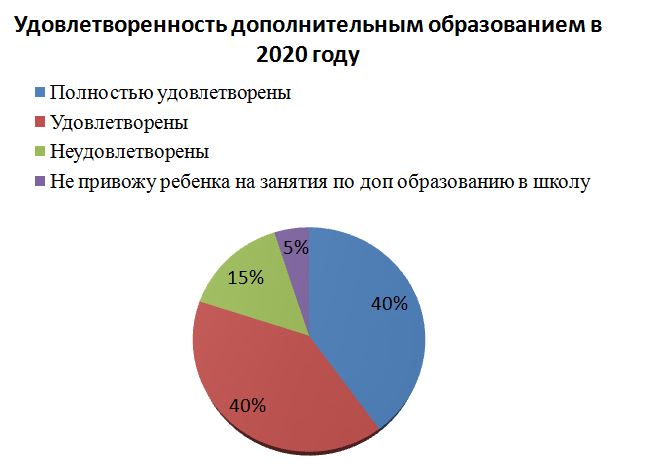         II. Оценка системы управления организациейОрганы управления, действующие в ШколеДля осуществления учебно-методической работы в Школе создано три предметных методических объединения:общих гуманитарных дисциплин;естественно-научных и математических дисциплин;объединение педагогов начального образования.Для созданий условий активной жизнедеятельности обучающихся, гражданского самоопределения и самореализации, максимального удовлетворения потребностей в интеллектуальном, культурном, физическом и нравственном развитии существуют два объединения:объединение педагогов внеурочной деятельности;объединение классных руководителей.В целях учета мнения обучающихся и родителей (законных представителей) несовершеннолетних обучающихся в Школе действуют Совет обучающихся и Совет родителей.По итогам 2020 года система управления Школой оценивается как эффективная, позволяющая учесть мнение работников и всех участников образовательных отношений. В следующем году изменение системы управления не планируется.В 2020 году систему управления внесли организационные изменения в связи с дистанционной работой и обучением. В перечень обязанностей заместителя директора по УВР добавили организацию контроля за созданием условий и качеством дистанционного обучения. Определили способы, чтобы оповещать учителей и собирать данные, которые затем автоматически обрабатывали и хранили на виртуальных дисках и сервере Школы.III. Оценка содержания и качества подготовки обучающихсяСтатистика показателей за 2018–2020 годыПриведенная статистика показывает, что положительная динамика успешного освоения основных образовательных программ сохраняется, так же  сохраняется и количество обучающихся Школы.Обучающихся с ОВЗ и инвалидностью в 2020 году в Школе имеется 1 учащийся, который обучается по адаптированной программе 7.1Краткий анализ динамики результатов успеваемости и качества знанийРезультаты освоения учащимися программ начального общего образования по показателю «успеваемость» в 2020 годуЕсли сравнить результаты освоения обучающимися программ начального общего образования по показателю «успеваемость» в 2020 году с результатами освоения учащимися программ начального общего образования по показателю «успеваемость» в 2019 году, то можно отметить, что процент учащихся, окончивших на «4» и «5», вырос на 7 процентов (в 2019 был 43%), процент учащихся, окончивших на «5», снизился на 13,5 процента (в 2019 – 26%).Результаты освоения учащимися программ основного общего образования по показателю «успеваемость» в 2020 годуЕсли сравнить результаты освоения обучающимися программ основного общего образования по показателю «успеваемость» в 2020 году с результатами освоения учащимися программ основного общего образования по показателю «успеваемость» в 2019 году, то можно отметить, что процент учащихся, окончивших на «4» и «5», снизился на 5 процента (в 2019 был 36%), процент учащихся, окончивших на «5», увеличился на 5 процентов(в 2019 – 4%).В 2020 году учащиеся 9-х классов успешно сдали итоговое собеседование по русскому языку в качестве допуска к государственной итоговой аттестации. По итогам испытания все получили «зачет» за итоговое собеседование.Осенью 2020 года для учеников 5–9-х классов были проведены всероссийские проверочные работы, чтобы определить уровень и качество знаний за предыдущий год обучения. Ученики в целом справились с предложенными работами и продемонстрировали хороший уровень достижения учебных результатов. Анализ результатов по отдельным заданиям показал необходимость дополнительной работы. Руководителям школьных методических объединений было рекомендовано:спланировать коррекционную работу, чтобы устранить пробелы;организовать повторение по темам, проблемным для класса в целом;провести индивидуальные тренировочные упражнения по разделам учебного курса, которые вызвали наибольшие затруднения;организовать на уроках работу с текстовой информацией, что должно сформировать коммуникативную компетентность школьника: погружаясь в текст, грамотно его интерпретировать, выделять разные виды информации и использовать ее в своей работе;совершенствовать навыки работы учеников со справочной литературой.Повторная диагностика в виде контрольной работы по типу ВПР показала положительную динамику: 90% учеников справились с заданиями, которые вызвали затруднения на осенних ВПР.Результаты освоения программ среднего общего образования обучающимися 10, 11 классов по показателю «успеваемость» в 2020 годуРезультаты освоения учащимися программ среднего общего образования по показателю «успеваемость» в 2020 учебном году стабильно не изменились. В связи с неблагоприятной эпидемиологической обстановкой, связанной с распространением новой коронавирусной инфекции на территории России, итоговое сочинение (изложение) в 2020 году было перенесено на 2021 год, поэтому итоговое сочинение (изложение) в 2020 году не проводилось.Итоги 2020  года по классам:По итогам 2019-2020 учебного года уровень качества знаний составил 55%, что на 5% ниже итогов прошлого учебного года. Успеваемость составляет 100%, что на 6% выше итогов прошлого учебного года.Наиболее высокий уровень качества знаний  по школе показали обучающиеся уровня начального общего образования – 68%, что на 2% выше итогов прошлого учебного года.В 2020 году ОГЭ, ЕГЭ и ГВЭ отменили как форму аттестации для всех учеников на основании постановления Правительства от 10.06.2020 № 842. ЕГЭ сдавали только выпускники, которые планировали поступать в высшие учебные заведения. Школа выдавала аттестаты по результатам промежуточной аттестации, которую провели на основании рекомендаций Министерства просвещения и регионального министерства образования с учетом текущей ситуации: годовые оценки выставили по итогам трех прошедших четвертей. Оценки за 4-ю дистанционную четверть не отразились на итоговых баллах учеников.Анализ данных показывает: что число учеников 9-х и 11-х классов, которые получили аттестат особого образца в сравнении с итогами прошлого года не изменилось.Одаренные детиПовышение профессионального мастерства и квалификационного уровня педагогов способствует интеллектуальному развитию обучающихся, что в конечном итоге позволяет ученикам нашей школы принимать участие и занимать призовые места в конкурсах, фестивалях, олимпиадах различного уровня.Педагогический коллектив школы старается создать детям условия для раскрытия способностей в полной мере, достижения высоких результатов в выбранном ими виде деятельности, развития их талантов и умений.Одно из направлений работы с одаренными детьми - это участие во Всероссийской олимпиаде школьников в 2020 году.Победителей Всероссийской олимпиады школьников на муниципальном уровне нет.Статистика участия в олимпиадах и конкурсахIV. Оценка организации учебного процессаОрганизация учебного процесса в Школе регламентируется режимом занятий, учебным планом, календарным учебным графиком, расписанием занятий, локальными нормативными актами школы.Образовательная деятельность в Школе осуществляется по пятидневной учебной неделе для 1-11-х классов. Занятия проводятся в одну смену. В соответствии с СП 3.1/2.43598-20 и методическими рекомендациями по организации начала работы образовательных организаций Матвеево-курганского в 2020/21 учебном году Школа:1. Уведомила управление Роспотребнадзора по Матвеево-Курганскому району о дате начала образовательного процесса;2. Разработала графики входа учеников через 2 входа в учреждение;3. Закрепила классы за кабинетами;4. Составила и утвердила графики уборки, проветривания кабинетов и рекреаций;5. Подготовила расписание работы столовой и приема пищи с учетом дистанцированной рассадки классов, учеников к накрыванию в столовой не допускали;6. Разместила на сайте школы необходимую информацию об антикоронавирусных мерах, ссылки распространяли по официальным родительским группам в WhatsApp;7. Закупила бесконтактные термометры, тепловизоры – два стационарных на главные входы, один ручной, рециркуляторы передвижные и настенные для каждого кабинета, средства и устройства для антисептической обработки рук, маски многоразового использования, маски медицинские, перчатки. Запасы регулярно пополняются, чтобы их хватало на два месяца.V. Оценка востребованности выпускниковВ 2020 году увеличилось число выпускников 9-го класса, которые продолжили обучение в других общеобразовательных организациях региона. Это связано со сменной места жительства. VI. Оценка качества кадрового обеспеченияШкола укомплектована педагогическими кадрами на 100%. Количественный и качественный состав педагогов стабилен. В школе работает 20 педагогов. Из них –  18 человек (90%) с высшим педагогическим образованием, 1 человек (5%) со средне-специальным педагогическим образованием и 1человек средне-специальным образованием.  Высшую квалификационную категорию имеют  4 учителя; 1 категорию – 10 учителей.  В 2020 году 2 педагога подтвердили квалификацию, присвоена высшая квалификационная категория. Три педагога получили первую категорию.Психологический климат в коллективе благоприятный. Согласно анкетированию педагогических работников, все учителя чувствуют себя полноправными членами коллектива, имеют возможность творческого роста, активно участвуют в школьных, районных, областных мероприятиях. Отношения в коллективе открытые, дружелюбные, построены на взаимоподдержке и взаимовыручке.    Педагоги реализуют основные направления обновления содержания образования: создания информационно-коммуникативного пространства школы, работы творческих (проблемных) групп в районных методических объединениях, являются работниками ППЭ ЕГЭ и ППЭ ОГЭ, членами конфликтной и предметных комиссий ОГЭ с участием ТЭК.  В целях повышения качества образовательной деятельности в школе проводится целенаправленная кадровая политика, основная цель которой – обеспечение оптимального баланса процессов обновления и сохранения численного и качественного состава кадров в его развитии, в соответствии потребностями Школы и требованиями действующего законодательства.Основные принципы кадровой политики направлены:на сохранение, укрепление и развитие кадрового потенциала;создание квалифицированного коллектива, способного работать в современных условиях;повышения уровня квалификации персонала.Оценивая кадровое обеспечение образовательной организации, являющееся одним из условий, которое определяет качество подготовки обучающихся, необходимо констатировать следующее:образовательная деятельность в школе обеспечена квалифицированным профессиональным педагогическим составом;в Школе создана устойчивая целевая кадровая система, в которой осуществляется подготовка новых кадров из числа собственных выпускников;кадровый потенциал Школы динамично развивается на основе целенаправленной работы по повышению квалификации педагогов.По итогам 2020 года Школа перешла на применение профессиональных стандартов. Из 20 педагогического работника Школы все педагогические работники  соответствуют квалификационным требованиям профстандарта «Педагог».В период дистанционного обучения все педагоги Школы успешно освоили онлайн-сервисы, применяли цифровые образовательные ресурсы, вели электронные формы документации, в том числе электронный журнал и дневники учеников. Также учителя овладели основами работы с текстовыми редакторами, электронными таблицами, электронной почтой и браузерами, мультимедийным оборудованием. Наиболее популярными образовательными платформами и вспомогательными сервисами стали: «Дневник.ру», РЭШ, videouroki.net, uchi.ru, zoom.Семь  педагогов прошли обучение по совершенствованию предметных и методических компетенций педагогических работников в рамках реализации федерального проекта «Учитель будущего» 112 ч  В течение 2020 года педагоги прошли курсы повышения квалификации:- современные подходы к преподаванию изобразительного искусства в условиях реализации ФГОС;- организация внеурочной деятельности в общеобразовательном учреждении в условиях реализации ФГОС;-  профилактика коронавируса, гриппа и других ОРВИ в общеобразовательных организациях»; - «Педагогика и методика начального образования» «Русский язык и литература»;- технологии и инновационные формы педагогической деятельности учителя ( предмет «Технология») в рамках ФГОС;- технологии и инновационные формы педагогической деятельности учителя ( предмет «Изобразительное искусство») в рамках ФГОС;- Технологии и инновационные формы педагогической деятельности учителя ( предмет «Музыка») в рамках ФГОС;- инновационные технологии дополнительного образования в рамках реализации ФГОС;- особенности преподавания истории и обществознания в соответствии с ФГОС ООО и ФГОС СОО» ;- Технологии и инновационные формы педагогической деятельности учителя ( предмет «Русский язык и литература) в рамках ФГОС;- менеджмент и административное управление в образовательной организации;- инклюзивное образование и технологии работы с обучающимися с ОВЗ и инвалидностью в рамках ФГОС;- «Организация деятельности педагогических работников по классному руководству»;- «Физическая культура и спорт: теория и методика преподавания в образовательной организации»;- «Элементы теории и методики преподавания дисциплины «Физика и Астрономия» в общеобразовательной школе в условиях реализации ФГОС»;- «Основы православной культуры» в рамка комплексного курса «Основы религиозных культур и светской этики» на уровне начального общего образования»VII. Оценка качества учебно-методического и библиотечно-информационного обеспеченияБиблиотечный фонд школы составляет 3267 экземпляров: это художественная, научно-популярная, справочная и учебно-методическая литература, учебники. Читатели могут воспользоваться не только традиционными книжными, но и периодическими печатными изданиями, электронными носителями информации и Интернет. Библиотека оказывает консультативно-методическую помощь сотрудникам школы. Уровень обеспеченности учащихся  учебниками–  100%.          Общая характеристика:объем библиотечного фонда – 3148 единица;книгообеспеченность – 100 процентов;объем учебного фонда – 1579 единица.Объем художественного фонда- 1569Фонд библиотеки формируется за счет федерального, областного, местного бюджетов.Фонд библиотеки соответствует требованиям ФГОС, учебники фонда входят в федеральный перечень, утвержденный приказом Минпросвещения России от 20.05.2020 № 254.В библиотеке имеются электронные образовательные ресурсы – 31 диск. Оснащенность библиотеки учебными пособиями достаточная. VIII. Оценка материально-технической базыИнформационная среда школы создаёт условия для широкого и системного использования компьютерных технологий в образовательном процессе, повышения эффективности урочных и внеурочных занятий по всем учебным предметам на всех уровнях образования, в индивидуальной  работе учащихся.            Так, в системе ресурсного обеспечения реализации основной образовательной программы начального общего образования и основного общего образования классными руководителями накапливаются и сохраняются материалы о личностном развитии учащихся (портфолио, диагностические карты, отслеживается мониторинг обученности учащихся), дифференцированно составляются планы по предметам, обобщаются опыты работы учителей. Для успешной  учебной деятельности учащихся школы оснащены печатными  и электронными  носителями учебной (образовательной) информации, мультимедийными, аудио и видеоматериалами, цифровыми образовательными ресурсами. На сегодняшний день в школе 26 компьютеров из них 5 ноутбуков,  что в среднем составляет 1 компьютер на 2 обучающихся, 5 проекторов, 7 интерактивных досок, 4 принтера, 12 МФУ. В школе 1 кабинет информатики, в котором мебель закупленна в 2012 году. Все компьютеры объединены в локальную сеть  и имеют доступ в Интернет.        С целью организации учебного процесса, отвечающего современным требованиям, в школе сформирован фонд медиатеки, который имеет материалы по различным направлениям и предметным областям.                  Созданные в школе материально-технические условия обеспечивают детям обучение и воспитание по реализуемым программам как основного, так и дополнительного образования.Сохранен профессиональный коллектив учителей, воспитателей, педагогов дополнительного образования, способных на современном уровне решать общую педагогическую задачу обучения и воспитания в соответствии с приоритетными направлениями развития образовательной системы.IX. Оценка функционирования внутренней системы оценки качества образованияВнутренняя система оценки качества образования представляет собой совокупность организационных структур, норм и правил, диагностических и оценочных процедур, обеспечивающих на единой основе оценку образовательных достижений учащихся, эффективности деятельности ОУ, качество образовательных программ с учетом запросов основных пользователей результатов системы оценки качества образования.Основными пользователями результатов внутренней системы оценки качества образования являются: учащиеся и их родители (законные представители); администрация ОУ, педагоги ОУ; педагогический совет ОУ; органы управления образованием (экспертные комиссии при проведении процедур лицензирования, аккредитация, аттестация работников); представители общественности.Целью внутренней системы оценки качества образования является получение объективной информации о состоянии качества образования в образовательном учреждении, тенденциях его изменения и причинах, влияющих на его уровень. Согласно статье 95 «Независимая оценка качества образования» Федерального закона от 29.12.2012 N 273-ФЗ (ред. от 29.07.2017) «Об образовании в Российской Федерации», в соответствии с планом внутришкольного контроля мониторинг качества образования осуществляется по следующим четырем направлениям: Качество результатов образовательной деятельности: предметные результаты обучения (включая сравнение данных внутренней и внешней диагностики, в том числе ГИА-9 в форме ОГЭ и ГИА-11 в форме ЕГЭ); метапредметные результаты обучения (включая сравнение данных внутренней и внешней диагностики); личностные результаты; достижения учащихся на конкурсах, соревнованиях, олимпиадах; удовлетворённость родителей (законных представителей) качеством образовательных результатов. Качество реализации образовательной деятельности: основные образовательные программы (соответствие требованиям ФГОС и контингенту учащихся); реализация учебных планов и рабочих программ (соответствие ФГОС); программа развития образовательного учреждения; качество проведения уроков и индивидуальной работы с учащимися; качество внеурочной деятельности (включая классное руководство); удовлетворенность учащихся и родителей (законных представителей)В 2020 году ОГЭ и ГВЭ-9 отменили как форму аттестации для всех учеников (постановление Правительства от 10.06.2020 № 842). ЕГЭ сдавали только выпускники, которые планировали поступать в высшие учебные заведения. Школа выдавала аттестаты по результатам промежуточной аттестации, которую провели на основании рекомендаций Министерства просвещения и регионального министерства образования с учетом текущей ситуации: годовые оценки выставили по итогам трех прошедших четвертей. Оценки за 4-ю дистанционную четверть не отразились на итоговых баллах учеников.Анализ данных показывает: что  увеличилось число учеников 9-х, которые получили аттестат особого образца в сравнении с итогами прошлого года, и в 1,5 раза уменьшилось число учеников с одной тройкой. 100 процентов учеников не писали ЕГЭ.Чтобы снизить напряженность между родителями и школой и обеспечить доступ всех учеников к дистанционному обучению, администрация выяснила технические возможности семей, а затем обеспечила детей оборудованием с помощью социальных партнеров. Также на сайте школы создали специальный раздел и поддерживали работу горячей телефонной линии, чтобы собрать информацию о проблемах в организации и качестве дистанционного обучения.За период весеннего дистанта поступило 5 обращений, большинство из которых были связаны с вопросами качества оказания интернет-услуг провайдерами (скорость соединения, нагрузка на платформу «Дневник.ру»). Осенью количество обращений родителей по вопросам организации дистанционного обучения сократилось до 0.Преимущества дистанционного образования, по мнению родителей, – гибкость и технологичность образовательной деятельности, обучение в комфортной и привычной обстановке, получение практических навыков. К основным сложностям респонденты относят затрудненную коммуникацию с учителем: зачастую общение с ним сводится к переписке, педагоги не дают обратную связь, а разобраться в новом материале без объяснений сложно.50 процентов родителей отметили, что во время дистанционного обучения оценки ребенка не изменились, третья часть – что они улучшились, и 4 процента – что ухудшились. Хотя в целом формальная успеваемость осталась прежней, 45 процентв опрошенных считают, что переход на дистанционное обучение негативно отразился на уровне знаний школьников.Чтобы выяснить степень удовлетворенности родителей и учеников дистанционным обучением, школа организовала анкетирование. Преимущества дистанционного образования по мнению родителей: гибкость и технологичность образовательной деятельности, обучение в комфортной и привычной обстановке, получение практических навыков. К основным сложностям респонденты относят затрудненную коммуникацию с учителем.50% родителей отметили, что во время дистанционного обучения оценки ребенка не изменились, третья часть – что они улучшились, и 4% – что ухудшились. Хотя в целом формальная успеваемость осталась прежней, 45% опрошенных считают, что переход на дистанционное образование негативно отразилось на уровне знаний школьников.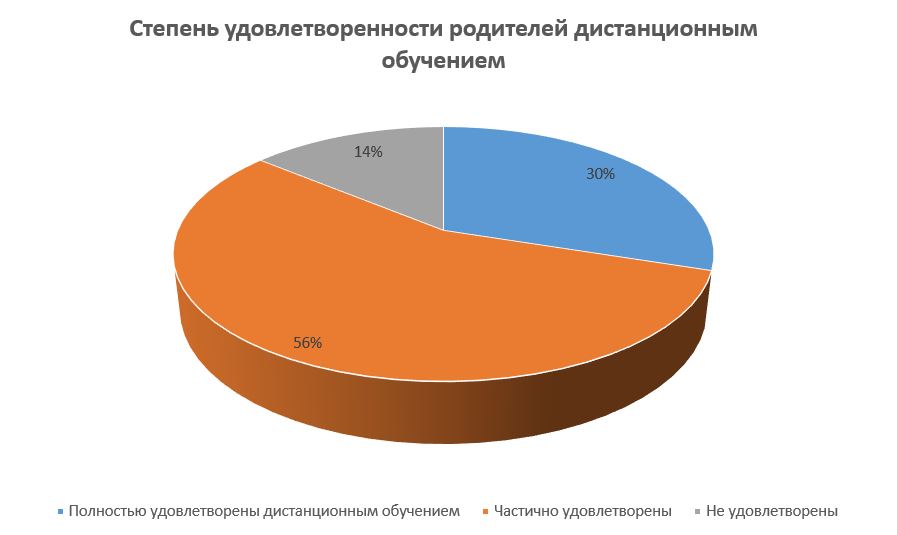 Результаты анализа показателей деятельности организацииДанные приведены по состоянию на 30 декабря 2020 года.Анализ показателей указывает на то, что Школа имеет достаточную инфраструктуру, которая соответствует требованиям СП 2.4.3648-20 «Санитарно-эпидемиологические требования к организациям воспитания и обучения, отдыха и оздоровления детей и молодежи» и позволяет реализовывать образовательные программы в полном объеме в соответствии с ФГОС общего образования.Школа укомплектована достаточным количеством педагогических и иных работников, которые имеют высокую квалификацию и регулярно проходят повышение квалификации, что позволяет обеспечивать стабильных качественных результатов образовательных достижений обучающихся.Наименование образовательной организацииМуниципальное бюджетное общеобразовательное  учреждение Марьевская средняя общеобразовательная школа имени воина-афганца Николая Павловича ЛапшичеваРуководительЗайцева Светлана АлександровнаАдрес организации346978 с. Марьевка, пер. Первомайский, 10, Матвеево-Курганского района Ростовской областиТелефон, факс863 41-3-56-29Адрес электронной почтыmarev_school@mail.ruУчредительОтдел образования Матвеево-Курганского районаДата создания1962 годЛицензия№ 3748 дата выдачи 17 декабря 2013 года, срок действия - бессрочная на право осуществления образовательной деятельностиСвидетельство о государственной аккредитации№ 2345, выдано 22 апреля 2014 года, срок действия до 22 апреля 2026 года.Виды основных общеобразовательныхпрограммНаправленностьобразовательныхпрограммПрограмма дошкольного общего образованияОбщеобразовательная программа дошкольного общего образованияПрограмма начального общего образованияОбщеобразовательная программа начального общего образованияПрограмма основного общего образованияОбщеобразовательная программа основного общего образованияПрограмма среднего общего образованияОбщеобразовательная программа среднего общего образования НаправлениеНазвание РуководительКоличество часовтехническое«Умелые руки»Глушненко Л.Н.1естественнонаучное «Лабораториум». Азарова Л. Ф.1туристско-краеведческое«Музееведение»«Природа и культура Донского края»Нищенко А. С.Харченко Т.В.11социально-педагогическое«Юный пожарный» «Юнармеец»Джавахян А.С.11художественно-эстетическое«Ритмика»Джаваяхян З. С.1физкультурно-спортивноеСпортивная секцияЮИДДжавахян А.С.Харсак И.В.11Наименование органаФункцииДиректорКонтролирует работу и обеспечивает эффективное взаимодействие структурных подразделений организации, утверждает штатное расписание, отчетные документы организации, осуществляет общее руководство ШколойУправляющий советРассматривает вопросы:развития образовательной организации;финансово-хозяйственной деятельности;материально-технического обеспеченияПедагогический советОсуществляет текущее руководство образовательной деятельностью Школы, в том числе рассматривает вопросы:развития образовательных услуг;регламентации образовательных отношений;разработки образовательных программ;выбора учебников, учебных пособий, средств обучения и воспитания;материально-технического обеспечения образовательного процесса;аттестации, повышения квалификации педагогических работников;координации деятельности методических объединенийОбщее собрание работниковРеализует право работников участвовать в управлении образовательной организацией, в том числе:участвовать в разработке и принятии коллективного договора, Правил трудового распорядка, изменений и дополнений к ним;принимать локальные акты, которые регламентируют деятельность образовательной организации и связаны с правами и обязанностями работников;разрешать конфликтные ситуации между работниками и администрацией образовательной организации;вносить предложения по корректировке плана мероприятий организации, совершенствованию ее работы и развитию материальной базы№ п/пПараметры статистики2017/18учебный год2018/19учебный год2019/20учебный годНа конец 2020 года1Количество детей, обучавшихся на конец учебного года, в том числе:615856571– начальная школа282829341– основная школа242325221– средняя школа96212Количество учеников, оставленных на повторное обучение:2– начальная школа––––2– основная школа––2– средняя школа––––3Не получили аттестата:3– об основном общем образовании––––3– среднем общем образовании––––4Окончили школу с аттестатом особого образца:4– в основной школе--1–4– средней школе-1-–КлассыВсего обуч-сяИз них успеваютИз них успеваютОкончили годОкончили годОкончили годОкончили годНе успеваютНе успеваютНе успеваютНе успеваютПереведены условноПереведены условноКлассыВсего обуч-сяИз них успеваютИз них успеваютОкончили годОкончили годОкончили годОкончили годВсегоВсегоИз них н/аИз них н/аПереведены условноПереведены условноКлассыВсего обуч-сяКол-во%С отметками «4» и «5»%С отметками «5»%Кол-во%Кол-во%Кол-во%2548012012012000003771004572280000004121210075800000000Итого2423951250312,5140000КлассыВсегообуч-сяИз нихуспеваютИз нихуспеваютОкончилигодОкончилигодОкончилигодОкончилигодНе успеваютНе успеваютНе успеваютНе успеваютПереведеныусловноПереведеныусловноКлассыВсегообуч-сяИз нихуспеваютИз нихуспеваютОкончилигодОкончилигодОкончилигодОкончилигодВсегоВсегоИз них н/аИз них н/аПереведеныусловноПереведеныусловноКлассыВсегообуч-сяКол-во%Сотметками«4» и «5»%Сотметками«5»%Кол-во%Кол-во%Кол-во%5441001250000000066610046611600000074410000000000008441000012500000094410025000000000Итого222210073129000000КлассыВсегообуч-сяИз нихуспеваютИз нихуспеваютОкончилиполугодиеОкончилиполугодиеОкончили годОкончили годНе успеваютНе успеваютНе успеваютНе успеваютПереведеныусловноПереведеныусловноСменилиформуобученияСменилиформуобученияКлассыВсегообуч-сяИз нихуспеваютИз нихуспеваютОкончилиполугодиеОкончилиполугодиеОкончили годОкончили годВсегоВсегоИз них н/аИз них н/аПереведеныусловноПереведеныусловноСменилиформуобученияСменилиформуобученияКлассыВсегообуч-сяКол-во%Сотметками«4» и «5»%Сотметками«5»%Кол-во%Кол-во%Кол-во%%Кол-во10000000000000001111100000000000000Итого11100000000000000КлассУч. на нач.годаУч. на конец.годаОбучна  5%на5Обучна4и5%На4и5Успеваютна3,4,5%На 3, 4,5Не успеваютАттестованоНеаттестованоСОКУспеваемостьКачествозн.145------------277342342114-7-751008531213323754323-13-6510077434125125250-4-5910050566--583116-6-5910083676---06100-6-361000755120-0480-5-4810020844--250250-4-5010050944125125250-4-59100501011----1100-1-3610001111----1100-1-361000итог54569171937,22345051057,710055№ п/пПредметШкольный этапШкольный этапШкольный этап№ п/пПредметКол-во участниковКол-во победителейКол-вопризеров1Английский язык2Астрономия3Биология7004География6005Информатика и ИКТ2006Искусство (МХК)7История11078Литература13119Математика121410Немецкий язык11Обществознание100312ОБЖ13Право14Русский язык132015Технология16Физика20017Физическая культура18Химия20019Экология20ЭкономикаИТОГО:ИТОГО:78415ИТОГО (количество физических лиц):ИТОГО (количество физических лиц):17415№Параметры статистики20182019 20201Количество учащихся принявших участие в различных олимпиадах, смотрах, конкурсах, 495447Количество победителей и призеров, в том числе:211718Регионального уровня211Федерального уровня1015Международного уровня1862ГодвыпускаОсновная школаОсновная школаОсновная школаОсновная школаСредняя школаСредняя школаСредняя школаСредняя школаСредняя школаГодвыпускаВсегоПерешли в10-й классШколыПерешли в10-й классдругой ООПоступили впрофессиональнуюООВсегоПоступилив ВУЗПоступили в профессиональную ООУстроилисьна работуПошли насрочнуюслужбу попризыву201882054310020193102532002020402210100N п/пПоказателиЕдиница измерения1.Образовательная деятельность1.1Общая численность учащихся56.51.2Численность учащихся по образовательной программе начального общего образования31,51.3Численность учащихся по образовательной программе основного общего образования23,51.4Численность учащихся по образовательной программе среднего общего образования1,51.5Численность/удельный вес численности учащихся, успевающих на "4" и "5" по результатам промежуточной аттестации, в общей численности учащихся28,5/50%1.6Средний балл государственной итоговой аттестации выпускников 9 класса по русскому языкунет1.7Средний балл государственной итоговой аттестации выпускников 9 класса по математикенет1.8Средний балл единого государственного экзамена выпускников 11 класса по русскому языкунет1.9Средний балл единого государственного экзамена выпускников 11 класса по математикенет1.10Численность/удельный вес численности выпускников 9 класса, получивших неудовлетворительные результаты на государственной итоговой аттестации по русскому языку, в общей численности выпускников 9 класса0 человек/ 0%1.11Численность/удельный вес численности выпускников 9 класса, получивших неудовлетворительные результаты на государственной итоговой аттестации по математике, в общей численности выпускников 9 класса0 человек/ 0%1.12Численность/удельный вес численности выпускников 11 класса, получивших результаты ниже установленного минимального количества баллов единого государственного экзамена по русскому языку, в общей численности выпускников 11 класса0 человек/ 0%1.13Численность/удельный вес численности выпускников 11 класса, получивших результаты ниже установленного минимального количества баллов единого государственного экзамена по математике, в общей численности выпускников 11 класса0 человек/ 0%1.14Численность/удельный вес численности выпускников 9 класса, не получивших аттестаты об основном общем образовании, в общей численности выпускников 9 класса0 человек/ 0%1.15Численность/удельный вес численности выпускников 11 класса, не получивших аттестаты о среднем общем образовании, в общей численности выпускников 11 класса0 человек/ 0%1.16Численность/удельный вес численности выпускников 9 класса, получивших аттестаты об основном общем образовании с отличием, в общей численности выпускников 9 класса1человек/25%1.17Численность/удельный вес численности выпускников 11 класса, получивших аттестаты о среднем общем образовании с отличием, в общей численности выпускников 11 классанет1.18Численность/удельный вес численности учащихся, принявших участие в различных олимпиадах, смотрах, конкурсах, в общей численности учащихся51,5человек/90%1.19Численность/удельный вес численности учащихся-победителей и призеров олимпиад, смотров, конкурсов, в общей численности учащихся, в том числе:21человек/37%1.19.1Регионального уровня1 человек/1.7%1.19.2Федерального уровня20 человек/35%1.19.3Международного уровня3 человек/5,3%1.20Численность/удельный вес численности учащихся, получающих образование с углубленным изучением отдельных учебных предметов, в общей численности учащихся0 человек/0 %1.21Численность/удельный вес численности учащихся, получающих образование в рамках профильного обучения, в общей численности учащихся0 человек/0 %1.22Численность/удельный вес численности обучающихся с применением дистанционных образовательных технологий, электронного обучения, в общей численности учащихся0 человек/0 %1.23Численность/удельный вес численности учащихся в рамках сетевой формы реализации образовательных программ, в общей численности учащихся0 человек/0 %1.24Общая численность педагогических работников, в том числе:19 человек1.25Численность/удельный вес численности педагогических работников, имеющих высшее образование, в общей численности педагогических работников17 человек/90 %1.26Численность/удельный вес численности педагогических работников, имеющих высшее образование педагогической направленности (профиля), в общей численности педагогических работников17 человек/90 %1.27Численность/удельный вес численности педагогических работников, имеющих среднее профессиональное образование, в общей численности педагогических работников2 человек/10%1.28Численность/удельный вес численности педагогических работников, имеющих среднее профессиональное образование педагогической направленности (профиля), в общей численности педагогических работников2 человек/10%1.29Численность/удельный вес численности педагогических работников, которым по результатам аттестации присвоена квалификационная категория в общей численности педагогических работников, в том числе:14 человек/70%1.29.1Высшая4 человек/20%1.29.2Первая10 человек/50%1.30Численность/удельный вес численности педагогических работников в общей численности педагогических работников, педагогический стаж работы которых составляет:человек/%1.30.1До 5 лет3 человек/15%1.30.2Свыше 30 лет2 человек/10%1.31Численность/удельный вес численности педагогических работников в общей численности педагогических работников в возрасте до 30 лет3 человек/15%1.32Численность/удельный вес численности педагогических работников в общей численности педагогических работников в возрасте от 55 лет4 человек/20%1.33Численность/удельный вес численности педагогических и административно-хозяйственных работников, прошедших за последние 5 лет повышение квалификации/профессиональную переподготовку по профилю педагогической деятельности или иной осуществляемой в образовательной организации деятельности, в общей численности педагогических и административно-хозяйственных работников19 человек/100%1.34Численность/удельный вес численности педагогических и административно-хозяйственных работников, прошедших повышение квалификации по применению в образовательном процессе федеральных государственных образовательных стандартов в общей численности педагогических и административно-хозяйственных работников19 человек/100%2.Инфраструктура2.1Количество компьютеров в расчете на одного учащегося0,6 единиц2.2Количество экземпляров учебной и учебно-методической литературы из общего количества единиц хранения библиотечного фонда, состоящих на учете, в расчете на одного учащегося36 единиц2.3Наличие в образовательной организации системы электронного документооборотада2.4Наличие читального зала библиотеки, в том числе:да2.4.1С обеспечением возможности работы на стационарных компьютерах или использования переносных компьютеровда2.4.2С медиатекойда2.4.3Оснащенного средствами сканирования и распознавания текстовда2.4.4С выходом в Интернет с компьютеров, расположенных в помещении библиотекида2.4.5С контролируемой распечаткой бумажных материаловда2.5Численность/удельный вес численности учащихся, которым обеспечена возможность пользоваться широкополосным Интернетом (не менее 2 Мб/с), в общей численности учащихся56.5 человек/100%2.6Общая площадь помещений, в которых осуществляется образовательная деятельность, в расчете на одного учащегося12 кв. м